Year 6 R.E WC 1st June – WC 8th JuneBelow is all of the work for R.E for 2 weeks worth of lessons. Click on the hyperlink to open the correct website, or copy and paste it into your internet browser. If you are finding the reading challenging, you can get your computer/tablet or an adult to read it to you. Remember to do your best, but do not stress! Keep smiling  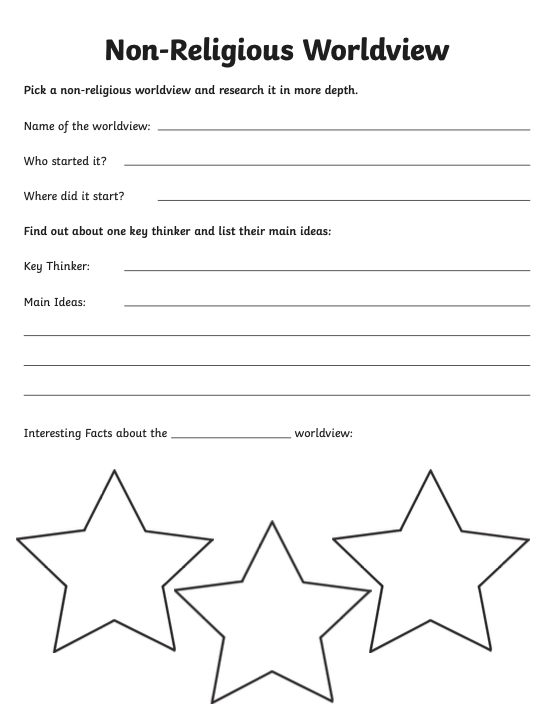 DateLearning FocusTasks1st June – 5th June(1 hour)LF: What is Atheism?LO: I can compare Atheism to Humanism. Go to the website: https://www.bbc.co.uk/teach/class-clips-video/religious-studies-ks3-a-is-for-atheism/zdkcwtyWatch the video about Atheism and write down 5 key words/facts from it.Go to the website: https://www.bbc.co.uk/bitesize/topics/znk647h/articles/zmqpkmnRe-watch the video about Humanism. Can you recall 5 key facts about this world view? Can you write down three differences between Humanism and Atheism? Can you write down three similarities between humanism and Atheism?S+ Challenge: Can you write an information leaflet that explains how Humanism, Atheism and Christianity are different/similar to one another.8th June – 12th June(1 hour)LF: What are non-religious world views?LO: I can complete detailed research into Atheism or Humanism.Go to the website: https://www.youtube.com/watch?v=VXnSE0uvwzMRe-watch the video about ‘world views’. Can you recap what ‘world view’ means by writing down your own definition? Use full sentences, with capital letters and full stops. We have already looked into two non-religious world views (Atheism and Humanism). Can you do your own research into a non-religious world view? Look at the worksheet below.  Pick either ATHEISM or HUMANISM to research. Fill in the worksheet with detailed facts. Use the internet to help you.